UTAH WATERCOLOR SOCIETY –CACHE VALLEY CHAPTER  Summer Exhibition                                                          July 12, 2019-August 1, 2019The Utah Theater, 18 West Center Street, Logan, Utah                                            On Line Registration:  May 4, thru July 8, 2019                                            Painting drop-off and on-site registration:  at Utah Theater                                   Tuesday, July 9, 10 am to 6 pm                                              No ELECTRONIC ENTRIES WILL BE ACCEPTED AFTER July 8                                              Awards Reception: July 11, 5:00 pm                                    Pick up: Friday August 2, 2019 9 am to noonPlease read carefully and save for reference. You must comply with the content of this document to be entered in this exhibition.  An entry will not be accepted if entry details, fees and otherlisted requirements are not met. Entry fees are not refundable. 	EXHIBITION PROSPECTUSShow Theme:  “The Best of Northern Utah”
Number  of Entries: UWS members may submit two (2) entries.Professional Artist Category DefinitionThose who have an art degree, or teach art courses, or are represented by galleries or who derive $3,000 or more per year in art-earned income.Amateur Artist Category DefinitionNon-art degreed individuals who derive less than $3,000 in sales from their art work and are not represented in galleries nor teach art coursesEntry Fee:  $20 first entry; $15 for the second. (Note no refunds will be issued once an entry is made.) Manual Entries will be allowed on December 4  but will be assessed an additional $5.00 registration fee per entry.All paintings must hang for the duration of the show. (Exceptions will be made according to the needs of  any buyer)By entering this show, you grant permission for use of your artwork image for publicity purposes.General Requirements:All work must be original, conceived and created by you. Photographic references used, must be your own.No work produced under instruction or in a workshop is permitted.Copies of another's work or recognizable use of copyrighted intellectual property is not permitted.Paintings must have been completed within the past two years and not previously exhibited in a juried or judged exhibit sponsored by the Utah Watercolor SocietyEntry must be water media on natural or synthetic paper, paperboard, canvas or silk or other media that accepts water media. Water media includes watercolor, acrylic, gouache, water-based inks etc.Water-based oils are not permitted.Work that is mixed media or collage must be at least 75% water-based media in conjunction with other media such as pastels, ink or other water media or collage materials.Any paintable, flat surface done in any water media is acceptable.Size Requirements: 	Minimum size of work is 50 square inches Including frame.Maximum size of work may be no larger than 650 square inches including frame and many be no wider that 24”.Mats: Mats are optionalFrames and Glass: Gallery-wrap presentations are acceptable. All paintings must be ready to hang with wire supports.Hinge hangers rather than eye hooks are required.Glass or plexiglass is acceptable when using frames, but not required for varnished pieces.Stable backing material required for all works.All entries must provide the following information with their on-line registration or in person on the day of “drop-off”(form is on internet or will be provided at drop off)Title of PaintingsMedium (watercolor, acrylic, etc.)Image SizeArtist first and last nameTelephone NumberEmail AddressPrice of PaintingStatus, Professional or amateurArtist’s statement (optional) Exhibition and Judging:UWS-CVC reserves the right to refuse, upon arrival, any piece for unacceptable quality or subject, improper framing or failure to comply with entry requirements.No entries “Not for Sale” will be accepted as we have an obligation to The Utah Theater business. The Utah Theater will charge a 40% commission on each piece sold.No changes in price are permitted after entry of your work.By entering into this Exhibition, the artist enters into a contract with the The Utah Theater and the Cache Valley Chapter of the Utah Watercolor Society, which will be the acting agents for the sale of your artwork.Note: While care is taken in handling entries and artwork neither UWS-CVC nor the exhibition venue are responsible for damage or loss of entries for any cause.Please take a photograph/jpeg of your work before putting it under glass and email it to Exhibition chair, Andi Jorgenson   at andijor62@gmail.com so it may be used for future promotion Exhibition JudgeDavid Koch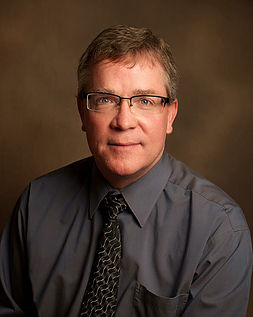 I believe that the definition of good art is art that inspires, motivates, uplifts, and teaches. “It is a privilege and a challenge for me to create art that rises to these purposes.”I enjoy painting various subjects including figures, still lifes and landscapes. I strive to capture the light and feeling of the subjects in my paintings and make the paintings communicate more than just the visual image being painted. I incorporate layers of meaning into many of my works. Often these secondary or symbolic meanings are what the painting is truly about.I am constantly trying to improve my artistic skills. I paint from life as much as I can in order to capture my perceptions about a subject. These perceptions are often not just visual. I am always exploring new ideas and techniques that will help to better communicate my feelings about my art to others.David was born in Logan, Utah. He received a BS degree in Art from Utah State University. David's art can be found in LDS Temples, the Utah State Capitol, the LDS Church Art Museum Collection, and in many corporate and private collections. David has a studio and gallery in Logan, Utah. He is also represented in Wilcox Gallery, Jackson, Wyoming and Illume Gallery, St. George, Utah.David and his wife, Lori have a home in Richmond, Utah. They have 5 children, Thomas, Hannah, Megan, Mitchell and Mallory. I am very blessed to be doing what I love while enjoying the support and company of my family.​David Koch Artist Gallery - 2600 N Main, Suite 105, Logan UT435-799-4903                                                 SPONSORED BY THE CACHE VALLEY CHAPTER OF THE UTAH WATERCOLOR SOCIETYExhibition Team:, Andrea Jorgensen,Chairman, Kent Baker, Ellen Trickler